Rys.7  Policz, ile Marchewek, pomidorków, cebulek i brokułów widzisz na obrazku.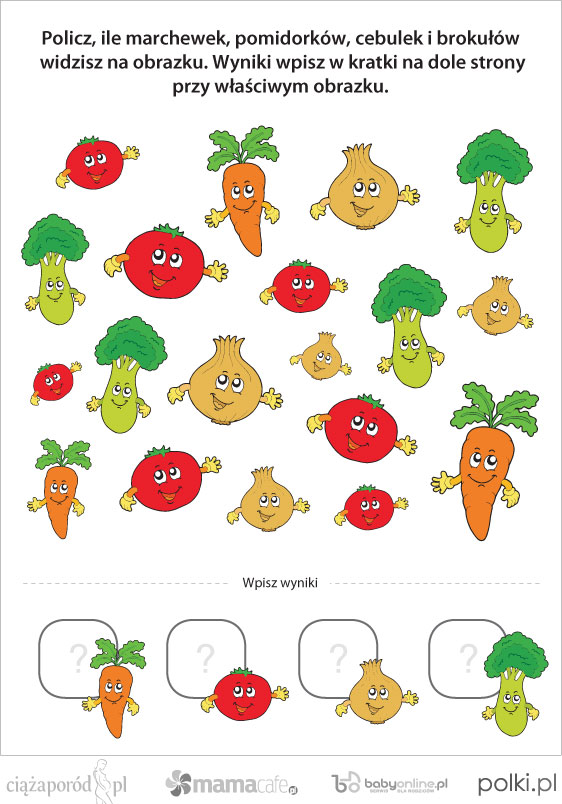 Rys. 8  Dopasuj do cienia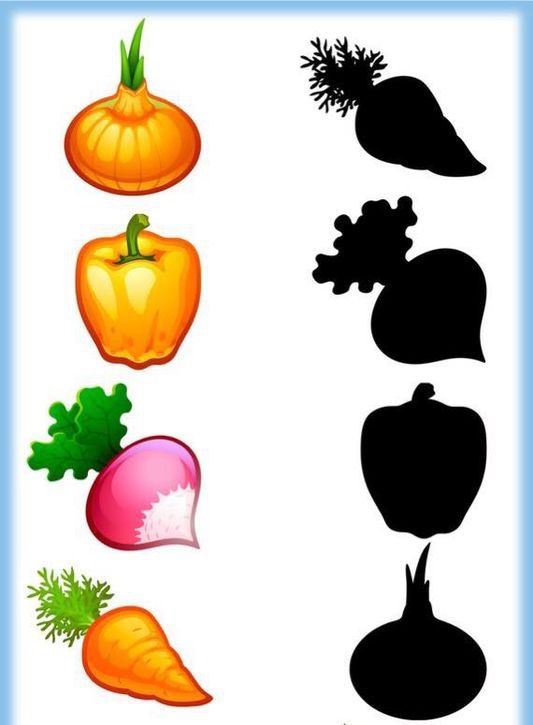 Rys.9 Dopasuj do cienia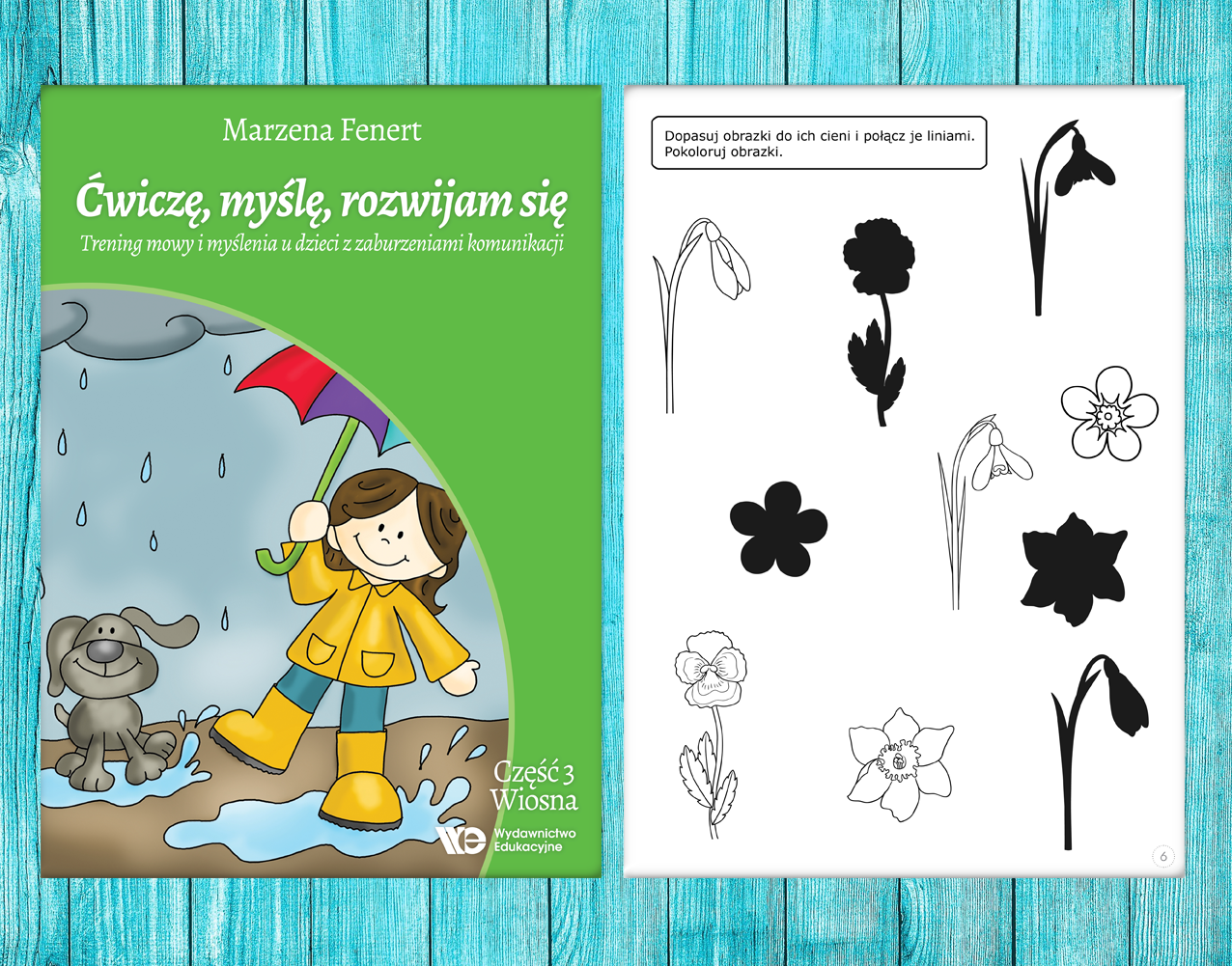 Rys. 10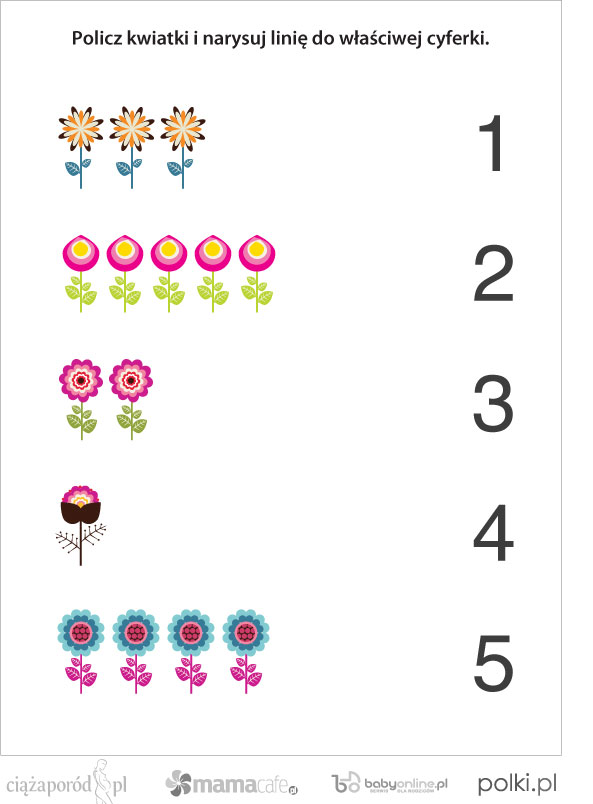 Rys. 11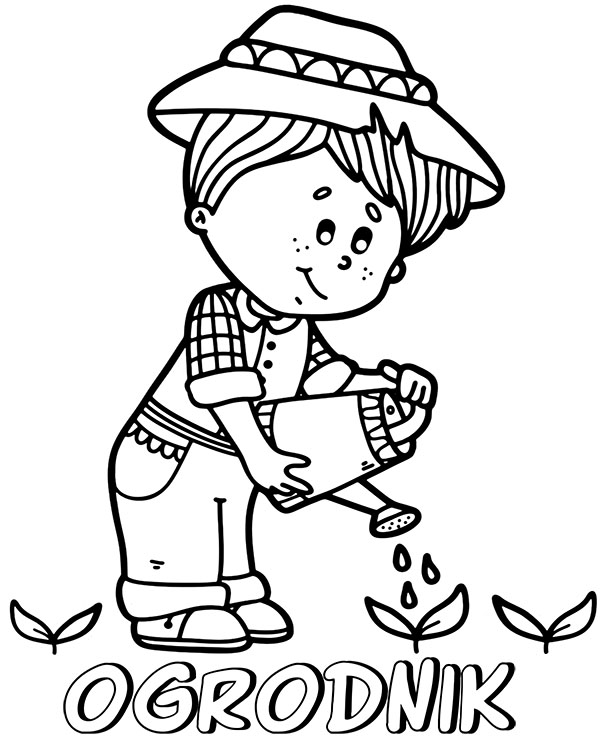 